ЗАКЛЮЧЕНИЕ по  результатам проведения публичных слушаний по проекту генерального плана Эссовского  сельского поселения Быстринского района Камчатского краяДата оформления заключения: «06» сентября 2019 г.Реквизиты протокола публичных слушаний: № 1 от 06.09.2019 г. Информация об организаторе публичных слушаний: Организатор публичных слушаний Комиссия по проведению публичных слушаний по проектам генеральных планов  сельских поселений Быстринского района Камчатского края, утверждена постановлением администрации Быстринского муниципального района от 03.06.2019 года № 227   в составе:Организатор разработки проекта: Общество с ограниченной ответственностью «СибПроект» г. Барнаул.Сроки проведения публичных слушаний: 3 месяца.Форма оповещения: Оповещение о проведении публичных слушаний по проектам генеральных планов сельских поселений Быстринского района Камчатского  края (далее по тексту – Проект) опубликовано в районной газете «Новая жизнь» от 08.06.2019 № 23 (6386), и на сайте органов местного самоуправления Быстринского муниципального района http://essobmr.ru 06.06.2019 года, в разделе новости градостроительства.	Место проведения публичных слушаний: Камчатский край, Быстринский район, с. Эссо, ул. Терешковой д.1 (актовый зал).Экспозиция проведена: в читальном зале МБУК «Межпоселенческая центральная библиотека им. К.С. Черканова» по адресу ул. 50 лет Октября, д. 11, с. Эссо, Быстринский район, Камчатский край,  размещены проектные материалы сайте органов местного самоуправления Быстринского муниципального района http://essobmr.ru. Период работы экспозиции с 06.06.2019 по 05.09.2019г.Публичные слушания состоялись 05.09. 2019 года, в 18-10 по местному времени по адресу: Камчатский край, Быстринский район, с. Эссо, ул. Терешковой д.1.Территория, в пределах которой проводятся публичные слушания: Эссовское сельское поселение.Информационные материалы представлены:Участники публичных слушаний жители  села Эссо, всего приняло участие в слушаниях 21  человек.Предложения и замечания граждан, являющихся участниками публичных слушаний и постоянно проживающих на территории, в пределах которой проводятся публичные слушания по обсуждаемому проекту, поступившие:В период работы экспозиции: не поступало. Предложения и замечания во время проведения собрания.Председатель комиссиипубличных слушаний                                                                          Греков А.В.Секретарь публичных слушаний                                                        Соболева М.И.Председатель комиссии:Греков А.В. глава администрации Быстринского муниципального районаЗаместитель председателя комиссии:Гафуров Р.З. глава Анавгайского сельского поселенияСекретарь комиссии:Соболева М.И. 	начальник отдела по строительству и архитектуре администрации Быстринского муниципального районаЧлены комиссии: Гринева Е.В. – советник администрации Анавгайского сельского поселенияЖидеев А.В. - консультант-землеустроитель Комитета по управлению муниципальным имуществом Быстринского района администрации Быстринского муниципального района   Кожевина Н.Б. – советник отдела по строительству и архитектуре администрации Быстринского муниципального районаПоложение о территориальном планировании Том 1Материалы по обоснованию (Том2)Карта современного использования и комплексной оценки территории Эссовского сельского поселения Быстринского района Камчатского края Масштаб I :5000Карта территорий, подверженных риску возникновения чрезвычайных ситуаций природного и техногенного характера Эссовского сельского поселения Быстринского района Камчатского краяМасштаб :5000Карта функциональных зон и планируемого размещения объектов местного значения Эссовского сельского поселения Быстринского района Камчатского края Масштаб I :5000Карта границ населённого пункта и зон с особыми условиями использования территории Эссовского сельского поселенияБыстринского района Камчатского края Масштаб :5000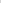 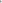 Карта планируемого размещения объектов местного значения, относящихся к областям электроснабжения Масштаб 1:5000Карта планируемого размещения объектов местного значения, относящихся к областям водоснабжения Масштаб 1 :5000Карта планируемого размещения объектов местного значения, относящихся к областям водоотведения Масштаб 1 :5000Карта планируемого размещения объектов местного значения, относящихся к областям теплоснабжения Масштаб :5000NФ.И.О. (при наличии) гражданина/наименование юридического лицаДата рождения, адрес места жительства (регистрации)/ОГРН, местонахождение и адресПредложения/замечания1.Администрация Быстринского муниципального районаОГРН  1024101228975 Юридический адрес: 684350 Камчатский край, Быстринский район, с. Эссо, ул.Терешковой д.1, тел/факс (841542) 21-3-30В проекте генерального плана Эссовского сельского поселения  предусмотреть строительство автобусной остановки с разворотной площадкой.2.Администрация Быстринского муниципального районаОГРН  1024101228975 Юридический адрес: 684350 Камчатский край, Быстринский район, с. Эссо, ул.Терешковой д.1, тел/факс (841542) 21-3-30Согласно сводному заключения Минэкономразвития РФ о несогласии с проектов внесения изменений в генеральный план Эссовского сельского поселения Быстринского района Камчатского края от 16.08.2019 № 27173-ВЖ/Д27и следующие замечания:Рослесхоз РФ ( письмо от  27.06.2019 № ав-03-031/11549) во ФГИС ТП  в карточке согласования УИН 306044102020304302 поврежден файл «Материалы по обоснованию в текстовой форме», в связи с чем Рослесхоз не имеет возможности рассмотреть проект внесения изменений в генеральный план.Министерство природных ресурсов и экологии РФ  во ФГИС ТП  в карточке согласования УИН 306044102020304302 поврежден файл «Материалы по обоснованию в текстовой форме», в связи, с чем Министерство не имеет возможности рассмотреть проект внесения изменений в генеральный план.